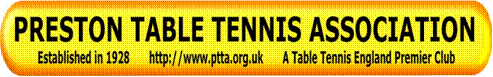 CLUB & TEAM APPLICATION FORM 2022CLUB & TEAM APPLICATION FORM 2022CLUB & TEAM APPLICATION FORM 2022CLUB & TEAM APPLICATION FORM 2022CLUB & TEAM APPLICATION FORM 2022CLUB & TEAM APPLICATION FORM 2022CLUB & TEAM APPLICATION FORM 2022CLUB & TEAM APPLICATION FORM 2022CLUB & TEAM APPLICATION FORM 2022CLUB & TEAM APPLICATION FORM 2022CLUB & TEAM APPLICATION FORM 2022Name of clubName of clubName of clubVenue Venue Venue Secretary Secretary Secretary Secretary’s Email –Secretary’s Email –Secretary’s Email –Telephone No (Home) Telephone No (Home) Telephone No (Home) Telephone No (Home) Mobile No Mobile No New TeamNew TeamNew TeamNew TeamNoNoNoNoNoNoNoMatch NIGHTSMatch NIGHTSMatch NIGHTSMatch NIGHTSMatch NIGHTSMatch NIGHTSMatch NIGHTSMatch NIGHTSMatch NIGHTSMatch NIGHTSMatch NIGHTSIf the club is playing at St Augustine’s Centre they play on a dedicated night dependent on the divisionPremier – ThursdaysDivision One – TuesdaysDivision Two - WednesdayIf the club is playing at St Augustine’s Centre they play on a dedicated night dependent on the divisionPremier – ThursdaysDivision One – TuesdaysDivision Two - WednesdayIf the club is playing at St Augustine’s Centre they play on a dedicated night dependent on the divisionPremier – ThursdaysDivision One – TuesdaysDivision Two - WednesdayIf the club is playing at St Augustine’s Centre they play on a dedicated night dependent on the divisionPremier – ThursdaysDivision One – TuesdaysDivision Two - WednesdayIf the club is playing at St Augustine’s Centre they play on a dedicated night dependent on the divisionPremier – ThursdaysDivision One – TuesdaysDivision Two - WednesdayIf the club is playing at St Augustine’s Centre they play on a dedicated night dependent on the divisionPremier – ThursdaysDivision One – TuesdaysDivision Two - WednesdayIf the club is playing at St Augustine’s Centre they play on a dedicated night dependent on the divisionPremier – ThursdaysDivision One – TuesdaysDivision Two - WednesdayIf the club is playing at St Augustine’s Centre they play on a dedicated night dependent on the divisionPremier – ThursdaysDivision One – TuesdaysDivision Two - WednesdayIf the club is playing at St Augustine’s Centre they play on a dedicated night dependent on the divisionPremier – ThursdaysDivision One – TuesdaysDivision Two - WednesdayIf the club is playing at St Augustine’s Centre they play on a dedicated night dependent on the divisionPremier – ThursdaysDivision One – TuesdaysDivision Two - WednesdayIf the club is playing at St Augustine’s Centre they play on a dedicated night dependent on the divisionPremier – ThursdaysDivision One – TuesdaysDivision Two - WednesdayDivisionDivisionDivisionDivisionDivisionDivisionDivisionNightNightNightA Team Premier    Division One    Division Two Premier    Division One    Division Two Premier    Division One    Division Two Premier    Division One    Division Two Premier    Division One    Division Two Premier    Division One    Division Two Premier    Division One    Division Two Tue    Wed    Thurs Tue    Wed    Thurs Tue    Wed    ThursB Team Premier    Division One    Division Two Premier    Division One    Division Two Premier    Division One    Division Two Premier    Division One    Division Two Premier    Division One    Division Two Premier    Division One    Division Two Premier    Division One    Division Two Tue    Wed    Thurs Tue    Wed    Thurs Tue    Wed    ThursC Team Premier    Division One    Division Two Premier    Division One    Division Two Premier    Division One    Division Two Premier    Division One    Division Two Premier    Division One    Division Two Premier    Division One    Division Two Premier    Division One    Division Two Tue    Wed    Thurs Tue    Wed    Thurs Tue    Wed    ThursD Team Premier    Division One    Division Two Premier    Division One    Division Two Premier    Division One    Division Two Premier    Division One    Division Two Premier    Division One    Division Two Premier    Division One    Division Two Premier    Division One    Division Two Tue    Wed    Thurs Tue    Wed    Thurs Tue    Wed    ThursTEAM CONTACTS AND TELEPHONE NUMBERSTEAM CONTACTS AND TELEPHONE NUMBERSTEAM CONTACTS AND TELEPHONE NUMBERSTEAM CONTACTS AND TELEPHONE NUMBERSTEAM CONTACTS AND TELEPHONE NUMBERSTEAM CONTACTS AND TELEPHONE NUMBERSTEAM CONTACTS AND TELEPHONE NUMBERSTEAM CONTACTS AND TELEPHONE NUMBERSTEAM CONTACTS AND TELEPHONE NUMBERSTEAM CONTACTS AND TELEPHONE NUMBERSTEAM CONTACTS AND TELEPHONE NUMBERSContact NameContact NameContact NameContact NameContact Number(s)Contact Number(s)Contact Number(s)Contact Number(s)Contact Number(s)A TeamA TeamB TeamB TeamC TeamC TeamD TeamD TeamTo be sent to: Andrew White via email (andrewdwhiteuk@gmail.com). If a club has more than 4 teams please use multiple forms for E team and others.The M.R.C. insist club secretaries entering new teams to submit the names and contact details of all players you propose to play in each team, so that they may be placed in the correct division.To be sent to: Andrew White via email (andrewdwhiteuk@gmail.com). If a club has more than 4 teams please use multiple forms for E team and others.The M.R.C. insist club secretaries entering new teams to submit the names and contact details of all players you propose to play in each team, so that they may be placed in the correct division.To be sent to: Andrew White via email (andrewdwhiteuk@gmail.com). If a club has more than 4 teams please use multiple forms for E team and others.The M.R.C. insist club secretaries entering new teams to submit the names and contact details of all players you propose to play in each team, so that they may be placed in the correct division.To be sent to: Andrew White via email (andrewdwhiteuk@gmail.com). If a club has more than 4 teams please use multiple forms for E team and others.The M.R.C. insist club secretaries entering new teams to submit the names and contact details of all players you propose to play in each team, so that they may be placed in the correct division.To be sent to: Andrew White via email (andrewdwhiteuk@gmail.com). If a club has more than 4 teams please use multiple forms for E team and others.The M.R.C. insist club secretaries entering new teams to submit the names and contact details of all players you propose to play in each team, so that they may be placed in the correct division.To be sent to: Andrew White via email (andrewdwhiteuk@gmail.com). If a club has more than 4 teams please use multiple forms for E team and others.The M.R.C. insist club secretaries entering new teams to submit the names and contact details of all players you propose to play in each team, so that they may be placed in the correct division.To be sent to: Andrew White via email (andrewdwhiteuk@gmail.com). If a club has more than 4 teams please use multiple forms for E team and others.The M.R.C. insist club secretaries entering new teams to submit the names and contact details of all players you propose to play in each team, so that they may be placed in the correct division.To be sent to: Andrew White via email (andrewdwhiteuk@gmail.com). If a club has more than 4 teams please use multiple forms for E team and others.The M.R.C. insist club secretaries entering new teams to submit the names and contact details of all players you propose to play in each team, so that they may be placed in the correct division.To be sent to: Andrew White via email (andrewdwhiteuk@gmail.com). If a club has more than 4 teams please use multiple forms for E team and others.The M.R.C. insist club secretaries entering new teams to submit the names and contact details of all players you propose to play in each team, so that they may be placed in the correct division.To be sent to: Andrew White via email (andrewdwhiteuk@gmail.com). If a club has more than 4 teams please use multiple forms for E team and others.The M.R.C. insist club secretaries entering new teams to submit the names and contact details of all players you propose to play in each team, so that they may be placed in the correct division.To be sent to: Andrew White via email (andrewdwhiteuk@gmail.com). If a club has more than 4 teams please use multiple forms for E team and others.The M.R.C. insist club secretaries entering new teams to submit the names and contact details of all players you propose to play in each team, so that they may be placed in the correct division.